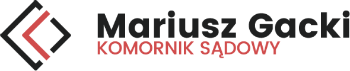 Warszawa, dnia 					Komornik Sądowy przy Sądzie Rejonowym					dla Warszawy Pragi – Południe 					w Warszawie Mariusz Gacki					ul. Izbicka 1/6					04-838 WarszawaWNIOSEK O WSZCZĘCIE EGZEKUCJIWIERZYCIEL:Imię i nazwisko/Nazwa: Adres: reprezentowany przez*: Adres: PESEL: NIP:      KRS:     rachunek bankowy, na który należy przekazywać wyegzekwowane należności:numer telefonu: DŁUŻNIK: Imię i nazwisko/Nazwa:  Adres: PESEL: NIP: KRS: imiona rodziców: Przedkładając tytuł wykonawczy, który stanowi:  z dnia  o sygn. akt.  wraz z klauzulą wykonalności z dnia  (dokładne określenie tytułu wykonawczego)Wnoszę o wszczęcie postępowania egzekucyjnego przeciwko dłużnikowi i wyegzekwowanie na rzecz wierzyciela następujących należności:1. Należności głównej  zł wraz z odsetkami
w wysokości  od dnia  do dnia zapłaty;2. Kosztów procesu  zł;
3. Kosztów zastępstwa procesowego w wysokości  zł;
4. Kosztów postępowania klauzulowego w wysokości  zł;5. Kosztów zastępstwa w postępowaniu egzekucyjnym według norm przepisanych*: TAK/NIE
6. Kosztów egzekucyjnych.Wnoszę o prowadzenie egzekucji: - z wynagrodzenia za pracę - z wierzytelności z rachunku bankowego - z ruchomości - z innych wierzytelności - z innych praw majątkowych - ze wszystkich powyższych sposobów(jeśli wierzyciel chce, aby egzekucja była prowadzona wyłącznie z konkretnych składników majątku dłużnika, winien je wskazać)Wnoszę o wszczęcie egzekucji z nieruchomości:(wierzyciel musi wskazać nieruchomość dłużnika - numer jej księgi wieczystej oraz adres)…………………………………………….własnoręczny podpisOświadczam, iż wyboru komornika dokonałem na podstawie art. 10 ust. 1 ustawy o komornikach sądowych z dnia 22 marca 2018 r.…………………………………………….własnoręczny podpisZałączniki:- oryginał tytułu wykonawczego- - - * jeżeli wierzyciel reprezentowany jest przez pełnomocnika